Notulen mr vergadering 21 september 2020

Aanwezig: Maartje, Miranda, Monique, Marjoleine, Roos, Marijke en Martine
(digitaal via facetime) 
Afwezig:-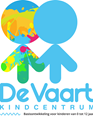 WelkomMedelingen directie: 
-Dominique van gedrag: is van het samenwerkingsverband gedrag. Maakte een schoolscan om te kijken waar we tegenaan liepen. Alle klassen geobserveerd, behalve Naomi ivm ziekte. 
Conclusie komt nog voor het team. Tussenevaluatie: gedragsverwachting uitspreken. Komt nog een paar keer om een aantal leerkrachten te ondersteunen. 
Willen dit graag doorvoeren naar de bso. -Corona maatregelen update:
Helaas nu al groepen naar huis moeten sturen. Morgen komt er een bericht naar ouders met een schema ‘wat te doen bij situaties’ 
VSO zou graag willen weten welke kinderen in welke groepen zitten, ivm in de ochtend als er geen leerkracht is. Uitbraak: eerst alle leerkrachten testen, dan weer naar school. 
-Ambities haalbaar: Realistisch blijven. Lukt het met de ambities. We gaan kijken wat lukt. 
-Thema onderzoek gesprek met inspectie: Volgende week vrijdag inspectie via ZOOM, wordt een gesprek met thema’s. Zelf mogen aangeven wat we willen. Overgang IEP, gedrag, eigenaarschap, zicht op ontwikkeling. 
GGD: soepel met inspectie. Te veel kinderen, groep zonder VVE diploma leerkracht soepeler mee omgaan. 
-Annemiek volgende vergadering: Zit erbij de volgende keer ivm afwezigheid Monique. 
-Toetsen: IEP in oktober. Eind van vorig jaar toets gebruiken.
Binnen Heerhugowaard een werkgroep opgericht, overdracht van peuters naar kleuters. Liepen er tegenaan. Naar gekeken, stroomschema gemaakt ook voor het vervolgonderwijs. KIJK observatie voor 2 tot 4 jaar behouden. Willen bij babygroep gaan doorzetten. 
-Fiep eerste reacties: ouders: super, heel makkelijk. 
-Corona subsidie aangevraagd: Voor achterstand na de corona. Begrijpend lezen en taalverwerking meer ondersteuning kunnen gebruiken. Bureau Andreas ingehuurd. Extra buiten school, van 13.00 tot 16.00 uur, donderdag en vrijdagmiddag. Groepjes van 4 kinderen. 
Ook op donderdag en vrijdag in de vakanties. Anita en Alinda gaan op woensdag dit ook oppakken. 

Jaarverslag MR: 
-Coronakopje erbij
-8x per jaar vergaderen ipv 6 jaar. 
-Alinda jonge kind specialist nog toegevoegd worden.
-Seton ipv Serton achternaam van Miranda.
-Marja achternaam Bruyn ivp BruijnJaarplanning MR (adviesrecht):
-Is concreet, jaarplanning is besproken met directie. 
-sept voeding aangepast, opmaakfout. 
-feb lezen ipv leden, typfout.
-juni jaarplanning van mr ipv jaarplan mr. Jaarvergadering data: Is duidelijk. Vacature ouder /personeelslid:
Personeelslid: Miranda gaat rondvragen bij haar opvangcollega’s. 
Ouder opvang: Monique en Miranda gaan erachteraan vragen. 
Laatste jaar Marjoleine bij opvanggeleding ivm geen bso volgend jaar meer. Schoolontwikkelplan: 
Punt 2 betrekking tot onderwijs, ook tot opvang. Moet verbetert worden.
Punt 5: PR benutten. Onderwijs al veel in krant en op facebook. Opvang veel op facebook. Ivm corona geen meeloopochtenden of kijkochtenden. 
Willen graag meer aanmeldingen op babygroep ivm terugloop. Voedingsbeleid: 
-Eten ook in de kring, niet alleen aan tafel. Eten samen. Verbetert worden.
-Nemen de tijd voor eten, niet gehaast. Verbetert worden. Vragenronde:
-Notulen 25 juni 2020, zinsopbouw 2 zinnen klopt nog niet, Roos past dit aan en mailt de notulen naar administratie voor op de site. 
-Budget per MR was onduidelijk voor Monique. Navragen bij GMR. Roos mailt de GMR. -Cursus Martine en Marjoleine: alles duidelijk. 
-Papieren uitdraaien: hoeft niet meer uitgedraaid te worden. 
-Notulen, gmr verslag en ingekomen stukken moeten worden bijgevoegd bij de agenda van komende keer.  
Agenda volgende vergadering (dinsdag 27 oktober 2020):-MR jaarplanning verbeteren. 
-Voedingsbeleid aanpassen. Ook via or geweest. 
-Notulen. GMR notulen en ingekomen stukken toevoegen aan agenda. 
